SMLOUVA o zprostředkování pořadu - DODATEK Vystaveno 1. 12. 2021 	 Vystavil: xxx xxxx Na základě smlouvy uzavřené 30. 1. 2020 mezi se obě strany dohodly na následující změně: Z důvodu situace související s opatřeními týkající se pandemie Covid 19 se vystoupení v původně plánovaném termínu 8.12.2020, následně přeloženém na 6.12.2021 překládá na nový termín, který je 12.12.2022. Smluvní cena pořadu: 	66.000,00 Kč Jako garance za tuto změnu bude uhrazena na účet agentury částka 33.000,- Kč a to do 23.11.2021 (den připsání částky na účet Agentury). Zaplacená částka za garanci bude použita jako úhrada ceny pořadu v novém termínu. Doplatek ceny pořadu bude uhrazen do 13.12.2022.  Smluvní strany se dohodly, že opožděná platba bude penalizována sazbou 0,05% za každý den z prodlení. Při prodlení nad 30 dnů se sazba zvyšuje na 0,1% za každý den z prodlení. Pokud Pořadatel nově nasmlouvaný termín týkající se této smlouvy zruší, má agentura nárok na úhradu storno poplatku dle této smlouvy. Z této částky bude odečtena částka za garanci, neboť tuto nelze započítat na stornopoplatek.  Výjimkou bude situace, kdy by ke zrušení termínu došlo na základě vládních nařízení nebo omezení akcí na kapacitu nižší než 200 osob. V takovém případě má Pořadatel nárok termín bez jakékoli sankce zrušit nebo požadovat náhradní termín. Pavel Višňovský  	PořadatelVŠEOBECNÉ SMLUVNÍ PODMÍNKY Touto smlouvou se neuděluje pořadateli svolení ke komerčnímu použití jmen, podobizen, obrazových snímků a obrazových  a zvukových záznamů, či jiných projevů osobní povahy výkonných umělců, ani jejich souboru, vystupujících na akci. Pořadatel je povinen zajistit, aby na koncertě bez předchozího souhlasu JARO GROUP INTERNATIONAL nebo umělců nebyly pořizovány obrazové (včetně fotografických) či zvukové záznamy uměleckých výkonů, nebo prováděny jejich rozhlasové  či televizní přenosy. Pořadatel odpovídá za škody na zdraví i majetku, vzniklé výkonným umělcům či jiným osobám v souvislosti s vystoupením, pokud nebyly prokazatelně zaviněny výkonnými umělci či jejich doprovodem, tj. pokud vzniknou zejména v důsledku nedodržení předpisů o bezpečnosti a ochraně zdraví, při nedodržení technických norem a ostatních obecně závazných předpisů ze strany objednatele. Pokud bude vystoupení znemožněno v důsledku nepředvídatelné nebo neodvratitelné události, ležící mimo smluvní strany, například přírodní katastrofa, epidemie, úřední zákaz apod., nebo z důvodu nepředvídatelné a neodvratitelné události na straně vystupujícího výkonného umělce, např. vážné onemocnění či úmrtí výkonného umělce, úraz, úmrtí v rodině atp., mají obě smluvní strany právo od této smlouvy odstoupit bez jakýchkoli nároků na finanční úhradu vzniklé škody. Odstupující strana  je povinna shora uvedené skutečnosti druhé smluvní straně řádně doložit. Pokud se předmětné vystoupení neuskuteční z jiných důvodů než z důvodu odstoupení podle bodu 4., je pořadatel povinen zaplatit PAVEL VIŠŇOVSKÝ celou odměnu. Neuskuteční-li se předmětné vystoupení zaviněním agentury, je tato povinna uhradit pořadateli náklady prokazatelně a účelně vynaložené v souvislosti s pořádáním předmětného vystoupení. PAVEL VIŠŇOVSKÝ je povinna zabezpečit, aby výkonní umělci se dostavili na místo vystoupení včas, tzn. tak,  aby byli schopni začít své vystoupení ve sjednanou dobu. Agentura PAVEL VIŠŇOVSKÝ však neodpovídá za případné zdržení z důvodu úrazu výkonných umělců nebo technického personálu, způsobené během cesty nebo na místě vystoupení či z důvodu vyšší moci.  Pořadatel v případě odvolání smluvně zajištěného pořadu uhradí agentuře veškeré vzniklé náklady. V případě zrušení do 60 dnů před akcí uhradí pořadatel 50% smluvené ceny a v případě zrušení akce nejdéle 30 dnů před akcí uhradí plnou sjednanou cenu. Pořadatel má ze závažných důvodů (zejména zhoršená epidemická situace) právo po dohodě s agenturou změnit datum konání akce a to nejpozději tři měsíce před plánovaným termínem akce. Špatný prodej vstupenek na akci není důvodem pro zrušení ani přeložení termínu akce. V případě zrušení ze strany PAVEL VIŠŇOVSKÝ bude pořadateli vrácena záloha v plné výši do 14 dnů od zrušení představení. Je-li akce plánována v přírodním prostředí, je povinen pořadatel zajistit v případě nepříznivého počasí náhradní kryté prostory,  a to i v případě poklesu teploty pod 16° C. Pořadatel si vyžádá povolení akce u příslušného úřadu a přísl. autorské organizace podle platné vyhlášky. Opomenutím shora uvedené povinnosti získat svolení a zaplatit odměnu se pořadatel vystavuje nebezpečí postihu civilně i trestně právního. Strany označují informace, které si poskytly při jednání o uzavření této smlouvy, jakož i obsah této smlouvy, za důvěrné a žádná z nich je nesmí prozradit třetím osobám. Právní vztahy touto smlouvou zvlášť neupravené se řídí zejména zákonem č. 121/2000 Sb. o dílech literárních, vědeckých  a uměleckých (autorským zákonem), ve znění pozdějších předpisů, a občanským zákoníkem č. 89/2012 Sb., ve znění pozdějších předpisů. Jednostranně odstoupit od uzavřené smlouvy mohou obě strany pouze písemnou formou /doporučený dopis/. Tato smlouva je vyhotovena ve dvou výtiscích (1x agentura, 1x objednatel), nabývá platnosti a účinnosti podpisem obou smluvních stran, její změny a doplňky musí mít písemnou formu a musí být podepsány oběma smluvními stranami. Strany prohlašují, že žádná z nich neuzavřela tuto smlouvu v tísni za nápadně nevýhodných podmínek. Strany své vzájemné závazky vzniklé touto smlouvou navzájem přijímají, a to bez jakýchkoliv podmínek, příkazů a jiných vedlejších ujednání, kromě shora uvedených.  Vystoupení VÁNOCE OSMANYHO LAFFITY Technické podmínky: Teplota v sále minimálně 18 °C na pódiu 3x pohodlné kvalitní křeslo + konferenční stolek. Pořadatel dodá předem fotografii k odsouhlasení! Parkování bezpečné a dostatečně velké místo v areálu nebo v bezprostřední blízkosti pro parkování 2x osobní automobil pořadatel nese plnou odpovědnost za parkování umělců Prostor pro vystoupení příslušný prostor pro vystupování nazdobený vánoční stromeček + „zabalené dárky“ kvalitní a dostatečné nasvícení prostoru pro vystoupení na pódiu připraveno 3x 0,5l láhev neperlivé vody, 1 láhev bílého vína, 3 sklenice na víno Zvuk a osvětlení kvalitní zvukovou a světelnou aparaturu, notebook, odpovídající přehrávač s možností připojení USB zařízení a přehrávání CD, včetně profesionálního zvukaře a osvětlovače možnost využití „hallu“ pěvecký mikrofon se stojanem, 2x bezdrátový mikrofon pro mluvené slovo, 1x headset (hlavový mikrofon)  minimálně dva odposlechy v rámci vystoupení bude potřeba nazvučit zpěv Zázemí pořadatelskou službu, která zamezí přístupu diváků do prostorů šaten a na pódium 2x uzamykatelná šatna se základním hygienickým vybavením (včetně ručníku, mýdla a toaletního papíru), stůl, židle, věšák (štendr), zrcadlo, v šatně občerstvení pro 5 osob, 10x neperlivá voda 0,5l,  10x Coca Cola Zero 0,5l, 10x Coca Cola 0,5l, 2x láhev kvalitního bílého vína, drobné občerstvení pro pět osob pořadatel nese plnou odpovědnost za bezpečnost šaten Vystoupení VÁNOCE OSMANYHO LAFFITY Mikrofon pro mluvení (bez stojanu)  Head set mikrofon Mikrofon pro zpěv se stojanem  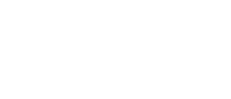 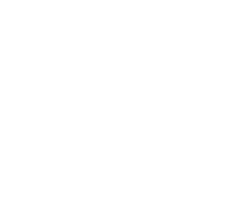 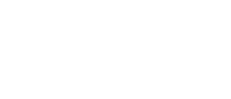 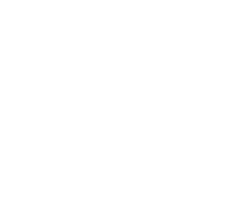 Agentura: Pavel Višňovský Kotovice 18, 333 01 Kotovice IČ: 03884864 / neplátce DPH! Pořadatel: Dům kultury Ostrov, příspěvková organizace Mírové náměstí 733, 36301 Ostrov IČO: 00520136, DIČ:CZ00520136 Zastoupený: Mgr. Lukáš Lerch, ředitel Kontaktní osoba: xxxxxxx(xxx xxx xxx. Xxx xxx xxx, xxxxxxxxx) Předmět smlouvy: talk show VÁNOCE OSMANYHO LAFFITY (Osmany Laffita, Michaela Gemrotová* a Eva Decastelo*) *takto označení umělci mají alternaci 90 minut (po dohodě lze rozdělit na dvě části) Datum: 12.12.2022 Místo:     Dům kultury Ostrov, divadelní sál (Mírové náměstí 733, Ostrov) Čas: začátek vystoupení v 18:00 (zkouška od cca 16:30) 